О внесении изменений в план реализациимуниципальной программы «Комплексное благоустройство территории поселения» на 2016 годВ соответствии с Федеральным законом от 06.10.2003г. №131-ФЗ «Об общих принципах организации местного самоуправления в Российской Федерации», постановлением Администрации Истоминского сельского поселения от 15.08.2013г. № 284 «Об утверждении порядка разработки, реализации и оценки эффективности муниципальных программ Истоминского сельского поселения», распоряжением Администрации Истоминского сельского поселения от 19.08.2013г. № 145 «Об утверждении перечня муниципальных программ Истоминского сельского поселения»ПОСТАНОВЛЯЮ:	1. Внести изменения в план реализации  муниципальной программы Истоминского сельского  поселения «Комплексное благоустройство территории Истоминского сельского поселения» на 2016 год, согласно приложению. 2. Разместить постановление на официальном сайте Администрации Истоминского сельского поселения.        3. Контроль за  исполнением  настоящего   постановления  оставляю за собой.Глава АдминистрацииИстоминского сельского поселения                                                                 Л.Н. ФлютаПостановление вносит начальник сектора  ЖКХи имущественных отношений Аракелян И.С.Приложение к ПостановлениюГлавы Администрации Истоминскогосельского поселенияот 17.03.2016г. № ____ План реализации муниципальной программы «Комплексное благоустройство территории поселения» на 2016 годГлава АдминистрацииИстоминского сельского поселения                                                                                                                         Л.Н. Флюта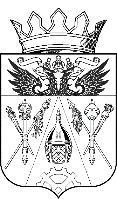 АДМИНИСТРАЦИЯ ИСТОМИНСКОГО СЕЛЬСКОГО ПОСЕЛЕНИЯПОСТАНОВЛЕНИЕАДМИНИСТРАЦИЯ ИСТОМИНСКОГО СЕЛЬСКОГО ПОСЕЛЕНИЯПОСТАНОВЛЕНИЕАДМИНИСТРАЦИЯ ИСТОМИНСКОГО СЕЛЬСКОГО ПОСЕЛЕНИЯПОСТАНОВЛЕНИЕАДМИНИСТРАЦИЯ ИСТОМИНСКОГО СЕЛЬСКОГО ПОСЕЛЕНИЯПОСТАНОВЛЕНИЕАДМИНИСТРАЦИЯ ИСТОМИНСКОГО СЕЛЬСКОГО ПОСЕЛЕНИЯПОСТАНОВЛЕНИЕАДМИНИСТРАЦИЯ ИСТОМИНСКОГО СЕЛЬСКОГО ПОСЕЛЕНИЯПОСТАНОВЛЕНИЕ1703                   2016г.№106х. Островскогох. Островскогох. Островскогох. Островскогох. Островскогох. Островского№Наименование подпрограммы, основного мероприятия, контрольного события программыОтветственный исполнитель, соисполнитель, участник программыСрок реализацииОжидаемый результатОбъем ресурсного обеспечения (тыс. руб.)Объем ресурсного обеспечения (тыс. руб.)Объем ресурсного обеспечения (тыс. руб.)№Наименование подпрограммы, основного мероприятия, контрольного события программыОтветственный исполнитель, соисполнитель, участник программыСрок реализацииОжидаемый результатВсегоОбластной бюджетМестный бюджетИтого по муниципальной программеАдминистрация Истоминского сельского поселенияХХ2288,90,02288,92.1. Подпрограмма «Развитие и содержание уличного освещения поселения»Начальник сектора ЖКХ и имущественных отношенийАракелян И.С.ХХ1436,30,01436,33.Основное мероприятие1.1 Содержание сетей уличного освещенияНачальник сектора ЖКХ и имущественных отношенийАракелян И.С.31.12.2016г.Заключениемуниципальныхконтрактов на энергоснабжение уличного освещения804,60,0804,64.Контрольное событие муниципальной программы:31.12.2016г.Оплата за потребленную активную энергию5.Основное мероприятие1.2 Ремонт сетей уличного освещенияНачальник сектора ЖКХ и имущественных отношенийАракелян И.С.31.12.2016г.Заключениемуниципальныхконтрактов на ремонт сетей уличного освещения231,70,0231,76.Контрольное событие муниципальной программы:Исправное состояние и бесперебойная работа уличного освещения7.Основное мероприятие1.2 Содержание сетей уличного освещенияНачальник сектора ЖКХ и имущественных отношенийАракелян И.С.Заключениемуниципальныхконтрактов на ремонт сетей уличного освещения400,00,0400,08.Контрольное событие муниципальной программы:Исправное состояние и бесперебойная работа уличного освещения9.2. Подпрограмма «Озеленение и благоустройство территории поселения»Начальник сектора ЖКХ и имущественных отношенийАракелян И.С.ХХ575,20,0575,210. Основное мероприятие2.1Озеленение территории поселенияНачальник сектора ЖКХ и имущественных отношенийАракелян И.С.31.12.2016г. Содержание зеленых насаждений поселения, посадка и обрезка деревьев, кустарников. 161,80,0161,811. Контрольное событие муниципальной программы:31.12.2016г.Санитарное состояние зеленых насаждений поселения 12.Основное мероприятие2.2 благоустройство территории поселения31.12.2016г.Работы по уборке территории поселения от мусора, покос травы.510,40,0510,411.Контрольное событие муниципальной программы:31.12.2016г.Состояние территории поселения в санитарном порядке.12.3. Подпрограмма «Благоустройство муниципальных кладбищ поселения»Начальник сектора ЖКХ и имущественных отношенийАракелян И.С.ХХ180,40,0180,413.Основное мероприятие3.1 работы по благоустройству31.12.2016г.Содержание территорий муниципальных кладбищ в санитарном порядке.180,40,0180,414.Контрольное событие муниципальной программы:31.12.2016г.Состояние территории кладбищ поселения в санитарном порядке.